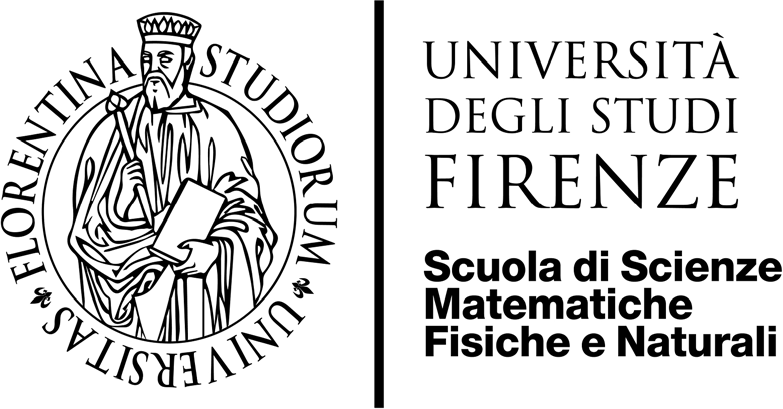 Modulo di domanda di attività formativa internaNome e cognome		______________________________________________________Matricola			_____________Iscritto al Corso di Studi in: ___________________________________________________Tel. ____________					e-mail	___________________@stud.unifi.itCFU di insegnamenti acquisiti ____________Obiettivi e modalità dell'attività formativa interna____________________________________________________________________________________________________________________________________________________________________________________________________________________________________________________________________________________________________________________Sede/i dell'attività _____________________________________________________________________________Responsabile scientifico _______________________________________________________Struttura ospitante 	________________________________________________________Periodo dell'attivitàN°____ mesi 	 N. ore _______	Dal ____________________ al _________________________Obblighi dello studenteseguire le indicazioni del responsabile scientifico e fare riferimento ad esso per qualsiasi esigenza di tipo organizzativo o altre esigenze;rispettare gli obblighi di riservatezza circa processi produttivi, prodotti o altre notizie di cui venga a conoscenza, sia durante che dopo lo svolgimento dell’attività;rispettare gli orari concordati e le norme comportamentali previste.Luogo e data _______________________	Firma per presa visione ed 	Firma del responsabile scientificoaccettazione dello studente _____________________________	_____________________________